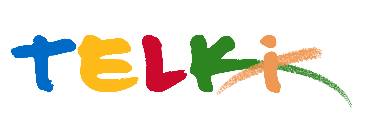 Telki Község Önkormányzata2089 Telki, Petőfi u.1.Telefon: (06) 26 920 801E-mail: hivatal@telki.huwww.telki.huELŐTERJESZTÉS A KÉPVISELŐ-TESTÜLET 2023. február 13-i rendes ülésére Napirend tárgya:Általános Iskolai felvételi körzethatár véleményezéseA napirendet tárgyaló ülés dátuma: 			2023. 02.13. A napirendet tárgyaló ülés: 				Köznevelési Bizottság, Képviselő-testület Előterjesztő: 						Deltai Károly polgármesterAz előterjesztést készítette: 				dr. Lack Mónika jegyző		 A napirendet tárgyaló ülés típusa: 			nyílt / zárt A napirendet tárgyaló ülés típusa:			rendes / rendkívüliA határozat elfogadásához szükséges többség típusát: egyszerű / minősített A szavazás módja: 					nyílt / titkos 1.Előzmények, különösen az adott tárgykörben hozott korábbi testületi döntések és azok végrehajtásának állása: - 2. Jogszabályi hivatkozások: ---3.Költségkihatások és egyéb szükséges feltételeket, illetve megteremtésük javasolt forrásai:----4. Tényállás bemutatása: A nemzeti köznevelésről szóló 2011. évi CXC. törvény (továbbiakban Nkt.) 50. § (7) bekezdése szerint - amely 2020.01.01-től hatályos: „Az iskolába a tanköteles tanulókat az első évfolyamra a jogszabályban meghatározott időszakban kell beíratni. A beiratkozásra meghatározott időt a helyben szokásos módon közzé kell tenni.” Az Nkt. 50. § (8) bekezdése szerint a területileg illetékes tankerületi központ meghatározza és közzéteszi az iskolák felvételi körzetét, továbbá a pedagógiai szakszolgálatot ellátó intézmény működési körzetét. A felvételi körzetek megállapításához a területileg illetékes tankerületi központnak be kell szereznie az érdekelt települési önkormányzatok véleményét. A nevelési-oktatási intézmények működéséről és a köznevelési intézmények névhasználatáról szóló 20/2012. (VIII.31.) EMMI rendelet 24. § (1a) bekezdése értelmében a települési önkormányzat a véleményéről, az Nkt. 50. § (10) bekezdése szerinti esetben a nemzetiségi önkormányzat az egyetértéséről vagy körzethatár módosítását kezdeményező javaslatáról február 15. napjáig tájékoztatja az illetékes tankerületi központot.” A fenti rendelet 24. § (1b) bekezdése szerint az illetékes tankerületi központ az (1a) bekezdés szerinti vélemény és egyetértés figyelembevételével kijelölt körzetekről február utolsó napjáig tájékoztatja a települési önkormányzatokat, az illetékességi területén működő általános iskolákat, valamint az Nkt. 50. § (10) bekezdése szerinti esetben a nemzetiségi önkormányzatot. Egyetértés hiányában vagy körzethatár-módosítást kezdeményező javaslattétel esetén a tankerületi központ az egyeztetést követően jelöli ki a felvételi körzeteket február utolsó napjáig.” Telki, 2023. február 3.Deltai KárolypolgármesterHatározati javaslatTelki község Önkormányzat Képviselő-testülete/2023 ( II.   .) számú önkormányzati határozatÁltalános Iskolai felvételi körzethatár véleményezéseTelki Község Önkormányzat képviselő-testülete úgy határozott, hogy a nemzeti köznevelésről szóló 2011. évi CXC. törvény 50.§ (8) bekezdése, továbbá a nevelési-oktatási intézmények működéséről és a köznevelési intézmények névhasználatáról szóló 20/2012. (VII. 31.) EMMI rendelet 24. § (1a) bekezdése alapján az Érdi Tankerületi Központ által a Telki Pipacsvirág Magyar-Angol Kéttanítási Nyelvű Általános Iskola ( 2089 Telki, Muskátli u.2. ) 2023/2024-es tanévre vonatkozó felvételi körzethatárainak kialakítására tett javaslatával egyetért.Határidő: azonnalFelelős: polgármester